TEDRUF’19 GAZETECİ BAŞVURU FORMU: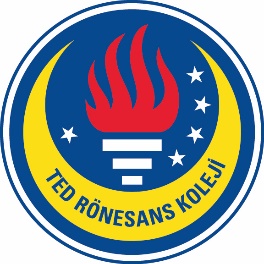 Ad Soyad:Cinsiyet:Doğum Tarihi:Okul Adı:Cep Telefonu:E-Posta Adresi:Beden:Belirtmek İstediğiniz Özel Bir Durum:Bize kendinizi över misiniz? (En fazla 300 kelime.)Bugüne kadar konferans gazetelerinde yapılmamış bir içeriğe ihtiyacımız var. Aklındaki fikri bize anlat ve ne kadar yaratıcı olduğunu anlayalım. (En fazla  300 kelime.)Konferans esnasında bir aksilik yaşandı ve gazete yetişemiyor, bunu nasıl telafi etmeye çalışırsın? (En fazla 300 kelime)Bir gazeteci konferansta nasıl olmalıdır? Daha önceki tecrübelerinizden ya da gözlemlerinizden yola çıkarak anlatın. (En fazla 300 kelime.)Sizi neden gazeteci ALMAMALIYIZ? (Maksimum 150 kelime)